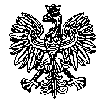 KOMENDA  WOJEWÓDZKA  POLICJIz siedzibą w RadomiuSekcja Zamówień Publicznych	ul. 11 Listopada 37/59, 26-600 Radom		fax. 47 701 31 03          Radom, dnia  30.04.2024r.ZP – 1133 /24INFORMACJA Z OTWARCIA OFERTdotyczy postępowania o udzielenie zamówienia publicznego ogłoszonego na roboty budowlane
w trybie podstawowym z możliwością prowadzenia negocjacji, na podstawie art. 275 pkt 2
ustawy Prawo zamówień publicznych w przedmiocie zamówienia: „Remont łazienek w KWP z siedzibą w Radomiu ( roboty budowlane będą realizowane w czynnym obiekcie ) – Część I”                                           Nr sprawy 15 /24Nr wewnętrzny postępowania 15 /24 ( ID 913534 )Nr ogłoszenia o zamówieniu w BZP: 2024/BZP 00280295/01 z dnia 11.04.2024 rokuZamawiający - Komenda Wojewódzka Policji z siedzibą w Radomiu, działając na podstawie 
art. 222  ust. 5 ustawy z dnia 11 września 2019r. Prawo zamówień publicznych ( Dz. U. z 2023r. poz. 1605 i 1720 z późn. zm. ) informuje, iż w wyznaczonym przez Zamawiającego terminie tj. do dnia 30.04.2024r., do godziny 11:00 – wpłynęło cztery oferty  w przedmiotowym postępowaniu prowadzonym za pośrednictwem platformazapupowa.pl pod adresem:https://platformazakupowa.pl/pn/kwp_radom  ( ID 913534 ).   Nazwy albo imiona i nazwiska oraz siedziby lub miejsca prowadzonej działalności gospodarczej albo miejsca zamieszkania Wykonawców, których oferty zostały otwarte, ceny lub koszty zawarte w ofertach:OFERTA NR 1    PW DANBUD Daniel Wojdatul. Radomska 3526-630 Jedlnia LetniskoCena brutto oferty - 159 000,00 złOFERTA NR 2    FRB Tom-House Tomasz Gnojewski ul. Polna 1526-652 MilejowiceCena brutto oferty - 189 200,00 złOFERTA NR 3    EM-BUDMichał Milczarczykul. Pułaskiego 31 /2126-110 Skarżysko-KamiennaCena brutto oferty - 139 605,00 złOFERTA NR 4    Zakład Budowlano-Usługowo-HandlowyJerzy Michalskiul. Skłodowskiej 17a/1026-600 RadomCena brutto oferty - 147 600,00 złZ poważaniemKIEROWNIK                                                                                                                                                                                                            	 	 Sekcji Zamówień Publicznych                                                                                         	  	  KWP z siedzibą w Radomiu                                                                                         	      / - / Justyna KowalskaInformację z otwarcia ofert  opublikowano na platformie zakupowej Open Nexus, pod adresem www.platformazaqkupowa.pl/pn/kwp_radom w dniu 30.04.2024r.Opr. A.S.